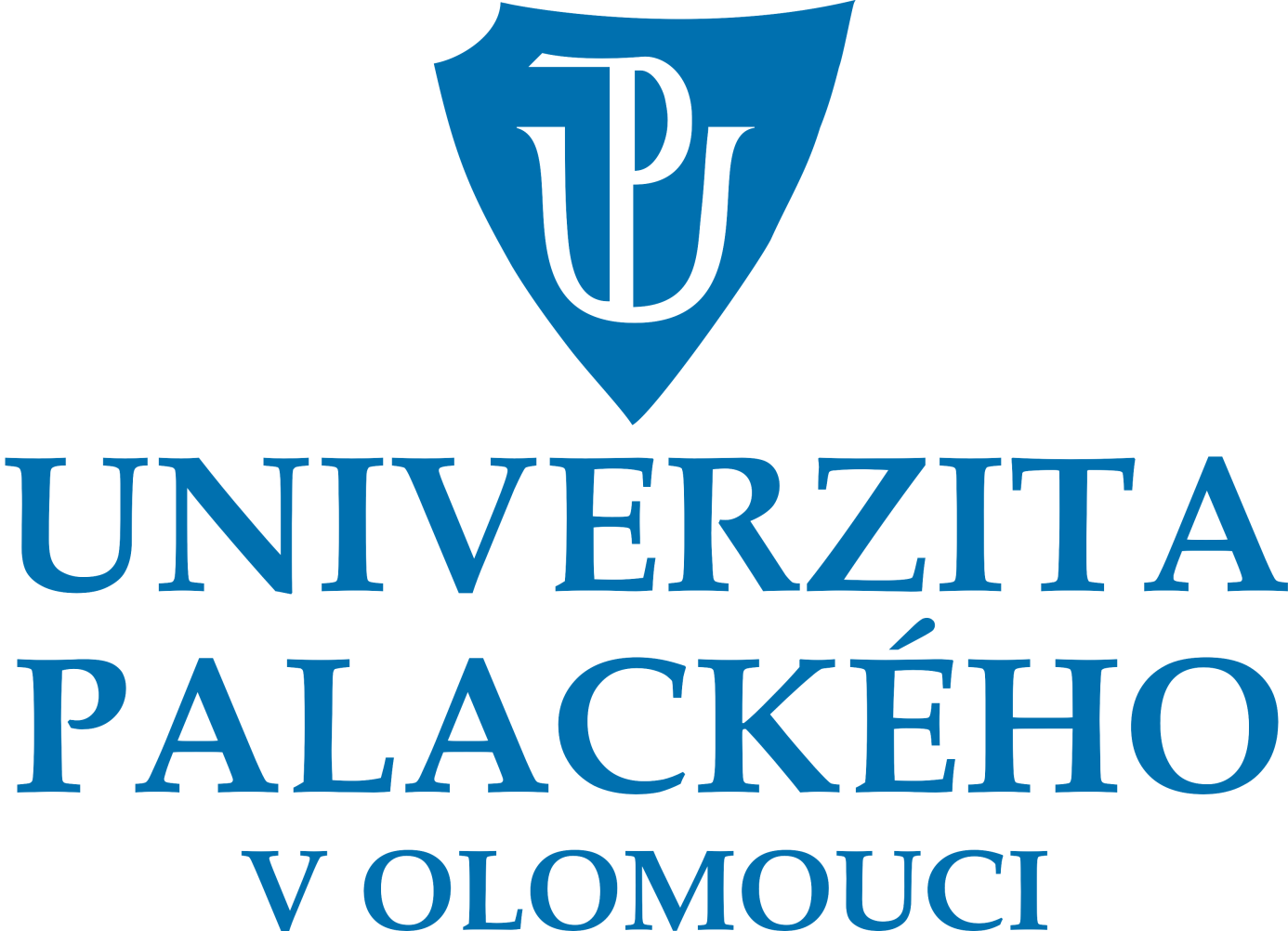 Didaktika mateřského jazyka BSeminární prácePodstatná jménaVypracovala: Monika EremiášováObor: Učitelství pro 1. st. ZŠRočník: 3Datum: 11.10. A. CHARAKTERISTIKA VYUČOVACÍ HODINYB. STRUKTURA VYUČOVACÍ HODINYC. PŘÍRAVA TABULE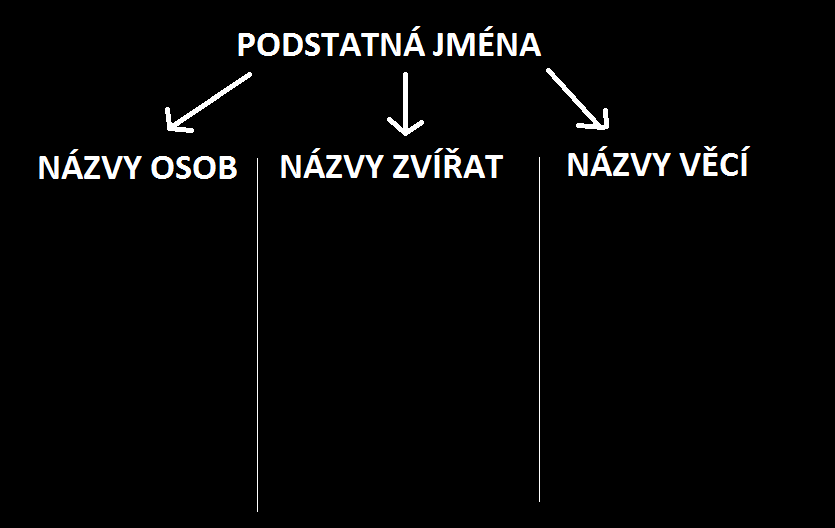 Zdroje: MIKULENKOVÁ, Hana. Český jazyk: 2. ročník : [učebnice pro základní školy]. Olomouc: Prodos, c1997. ISBN 80-858-0674-6.BRADÁČOVÁ, Lenka. Pracovní sešit pro kluky a holčičky druhých ročníků k učebnici Český jazyk 2: 2. ročník : [učebnice pro základní školy]. Vyd. 2., upr. Všeň: Alter, 2010. ISBN 978-80-7245-132-6.Vzdělávací oblast: Jazyk a jazyková komunikaceVzdělávací obor: Český jazyk a literatura – Jazyková výchovaTematický okruh: Slovní druhy Učivo: Podstatná jménaObdobí: 1.Ročník: 2.Časová dotace: 45 minutPočet žáků: 20Typ vyučovací hodiny: Vyvození nového učivaCíle vyučovací hodiny: Pochopit význam podstatných jmenKlíčové kompetence:k učení: operuje s obecně užívanými termíny, uvádí věci do souvislostík řešení problémů: vnímá nejrůznější problémové situace ve škole i mimo ni, rozpozná a pochopí problém, přemýšlí o nesrovnalostech a jejich příčinách, promyslí a naplánuje způsob řešení problému a využívá k tomu vlastního úsudku a zkušenostíkomunikativní: formuluje a vyjadřuje své myšlenky a názory, vyjadřuje se výstižněsociální a personální: vytváří si pozitivní představu o sobě samém, která podporuje jeho sebedůvěru a samostatný rozvoj  občanské: rozhoduje se zodpovědně podle dané situacepracovní: používá bezpečně a účinně materiály, nástroje a vybavení, dodržuje vymezená pravidla, plní povinnosti a závazkyVýukové metody: Informačně – receptivní metody, reproduktivní metody, metody slovní (motivační rozhovor, vysvětlování), metody praktické (grafická činnost), metody řešení problémů (kladení problémových otázek)Organizační formy výuky: frontální výuka, individuální výuka, skupinová výuka- práce ve dvojicíchUčební pomůcky: kartičky s obrázky, pracovní list, tabule I. ÚVODNÍ ČÁSTI. ÚVODNÍ ČÁSTI. ÚVODNÍ ČÁSTORGANIZAČNÍ ČÁSTORGANIZAČNÍ ČÁSTORGANIZAČNÍ ČÁST3´Přivítání dětí básničkou, kterou jsme se učili již na začátku roku.Dobrý den, dobrý den,to je dneska hezký den.Dobrý den, dobrý den,dneska zlobit nebudem.Zápis do třídní knihySeznámení s hodinouMOTIVACEMOTIVACEMOTIVACE3´MOTIVAČNÍ ROZHOVOR: Máme narozeninyKdy máte narozeniny?Kdo má tento měsíc narozeniny?Kdo z vás už měl velikou narozeninovou oslavu?Jaký dárek si dostal jako poslední?Jaký jsi dostal nejlepší dárek?II. HLAVNÍ ČÁSTII. HLAVNÍ ČÁSTII. HLAVNÍ ČÁSTVYVOZENÍ NOVÉHO UČIVAVYVOZENÍ NOVÉHO UČIVAVYVOZENÍ NOVÉHO UČIVA1´MOTIVACE:  Budu mít narozeninyBudu mít narozeniny a chtěla bych velikou oslavu. Ale nevím, čím mám začít, koho pozvat, co nakoupit a co přichystat. Poradíte mi?4´ŘÍZENÝ ROZHOVOR:Koho bych měla pozvat? Co si mám obléct?Měla bych něco nakoupit?Myslíte, že můžou přijít i s domácími mazlíčky?Co bych měla připravit k jídlu?7´MANIPULAČNÍ ČINNOST:Dětem jsem řekla, že zvířátka s sebou brát na oslavu nebudeme a necháme je doma. Musíme je vytřídit, aby nešla na oslavu. Naopak oslavy se může zúčastnit rodina, kamarádi, klaun, kterou děti rozliší do další hromádky.Zbývají nám už jen věci, které na oslavu neodmyslitelně patří- narozeninový dort, balónky, pohár, konfety, balonky apod.Žáci dostanou do dvojic v lavici kartičky s obrázky. Jejich úkolem bude roztřídit tyto obrázky do tří skupin- na osoby, zvířata a věci. Společně zkontrolujeme zařazení do skupin. Žáků jsem se zeptala, co dalšího by do skupiny obrázků přiřadili. Příloha č. 1- kartičkyDEFINICE NOVÉHO UČIVADEFINICE NOVÉHO UČIVADEFINICE NOVÉHO UČIVA5´ŘÍZENÝ ROZHOVOR, ZAVEDENÍ POJMU:Zeptám se žáků, názvy čeho jsme si říkali? - názvy osob, zvířat a věcíTéto skupině slov budeme říkat podstatná jména.Definice: Podstatná jména jsou názvy osob, zvířat a věcí.Jakým číslem označujeme podstatná jména? – 1 Jak si na ně můžeme ukázat? – Ten, ta, to; přičemž ten označuje rod mužský, ta rod ženský a to rod střední. UPEVŇENÍ NOVÝCH TERMÍNŮ, PROCVIČOVÁNÍ UČIVAUPEVŇENÍ NOVÝCH TERMÍNŮ, PROCVIČOVÁNÍ UČIVAUPEVŇENÍ NOVÝCH TERMÍNŮ, PROCVIČOVÁNÍ UČIVA10´PRÁCE NA TABULI:Doma si předem vyrobím kartičky se slovy, kde budou slova z oslavy narozenin a svatby. Rozmístím kartičky se slovy po místnosti a řeknu dětem, že se mi ztratily kartičky ve třídě a musí mi je pomoct najít. Každý si najde jednu kartičku. Jakmile ji bude mít, nechá si ji u sebe a sedne si do lavice. Postupně budou chodit žáci k tabuli. Na magnetickou tabuli připevní magnetem do zavedených sloupečků, které jsem si na tabuli předem přichystala. Před připevněním kartičky na tabuli řeknou děti ukazovací zájmeno, aby se ujistily, že se skutečně jedná o podstatné jméno. Př.: Maminka- ta maminka- název osoby Poznáme, jaké dvě oslavy se udály na naší tabuli? – Svatba, narozeninová oslava. Jaké obrázky můžeme přiřadit k narozeninám, jaké ke svatbě a popřípadě k obojímu. Příloha č.2- kartičky se slovy tabule s připravenými sloupci7´SAMOSTATNÁ PRÁCE:Úkol č. 1: Když jsme ty naše zvířátka nechali doma, tak aby jim to nebylo líto, tak se k nim vrátíme u pracovního listu. V prvním cvičení mají vyškrtnout ostatní slovní druhy, která nepatří do dané řady podstatných jmen. Poté společně zkontrolujeme, která slova nepatří do řady. Úkol č. 2: Na listu bude také obrázek, kde budou mít děti za úkol vybarvit políčka, kde se nacházejí podstatná jména. Jakmile děti vybarví obrázek dinosaura, tak si s nimi řeknu krátkou básničkou, kterou já navážu v další hodině prvouky, kde budeme probírat dopravní prostředky. Dinosaurus- básničkaDinosaurus doma zůstal,Postel mezitím mi ustlal,Na oslavu chtěl jít taky,Jezdí ale dinosaurům vlaky?Příloha č. 3- pracovní listIII. ZÁVĚREČNÁ ČÁSTIII. ZÁVĚREČNÁ ČÁSTIII. ZÁVĚREČNÁ ČÁSTZOPAKOVÁNÍ NOVÝCH TERMÍNŮZOPAKOVÁNÍ NOVÝCH TERMÍNŮZOPAKOVÁNÍ NOVÝCH TERMÍNŮ2´ZADÁNÍ DOMÁCÍHO ÚKOLU:Na pracovním listě mají děti domácí úkol. Vysvětlíme žáčkům zadání domácího úkolu.  ZHODNOCENÍ ÚROVNĚ ZÍSKANÝCH POZNATKŮ A CHOVÁNÍ ŽÁKŮZHODNOCENÍ ÚROVNĚ ZÍSKANÝCH POZNATKŮ A CHOVÁNÍ ŽÁKŮZHODNOCENÍ ÚROVNĚ ZÍSKANÝCH POZNATKŮ A CHOVÁNÍ ŽÁKŮ3´ŘÍZENÝ ROZHOVOR: Co nového jsme se dnes naučili?Příští hodinu budeme opakovat a procvičovat ten, ta, to, ty, ti, ta. 